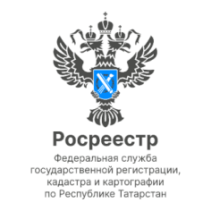 27.12.2023Пресс-релизКак татарстанские предприниматели оценивают услуги Росреестра Росреестр Татарстана предложил представителям малого и среднего бизнеса по 5-балльной шкале оценить скорость регистрации прав собственности, условия приема документов, возможности оформления процедуры регистрации или ее этапов в электронном виде и т.д. По итогам проведения опроса средний балл по каждому показателю составил 4,8.По данным ведомства, всего в 2023-м году татарстанские предприниматели  зарегистрировали порядка 15 тысяч прав на объекты недвижимости (как правило, это квартиры в строящихся домах, а также офисные помещения). При обращении представителей МСП оформление недвижимости проводится в сокращенные сроки.«Для повышения инвестиционной привлекательности региона Росреестр Татарстана упрощает процедуры ведения бизнеса. В частности, нашим ведомством реализуется ряд мер по повышению доступности госуслуг для предпринимательского сообщества. Прежде всего, речь идет о сокращении сроков регистрации прав на недвижимое имущество и сделок с ним с 9 рабочих дней до 5», - отметила начальник отдела государственной регистрации недвижимости по инвестиционным проектам Александра Абдуллина.Кроме того, по словам эксперта Росреестра Татарстана, для представителей субъектов малого и среднего бизнеса в офисах МФЦ организован отдельный прием. О результатах проведения регистрации права собственности можно узнать через смс-информирование. При возникновении вопросов по предрегистрационной подготовке документов действует бесплатная консультация по телефону  8(843)255-24-20. Контакты для СМИПресс-служба Росреестра Татарстана 255-25-80 – Галиуллина Галинаhttps://rosreestr.tatarstan.ruhttps://vk.com/rosreestr16                                                                                                           https://t.me/rosreestr_tatarstan